MAA3 (Geometria)Välitesti 5Tee tehtävät joko tälle tehtäväpaperille tai vihkoosi. Säilytä tekemäsi testi! Kun olet valmis, tarkista ja pisteytä vastauksesi erillisen tarkistusmonisteen avulla. Jos sait vähintään 9/12 pistettä, olet valmis siirtymään seuraavaan osioon!Hernekeittoa myydään yhdenmuotoisissa 2 dl ja 4 dl suuruisissa purkeissa. Pienemmän purkin korkeus on 8 cm. Kuinka korkea on suurempi purkki? (3 p.)Ympyräkartio on puolipallon sisällä siten, että kartion pohjaympyrä yhtyy puolipallon pohjaympyrään. Lisäksi kartion huippupiste on puolipallon pinnalla. Laske puolipallon ja kartiontilavuuksien suhde. (4 p.)a) Laske kuvan suorakulmaisen särmiön avaruuslävistäjän AC’ pituuden tarkka arvo. (2 p.)b) Laske särmiön kärjestä A lähtevän avaruuslävistäjän ja tahkon  BCC’B’  välinen kulma asteen kymmenesosan tarkkuudella. (3 p.)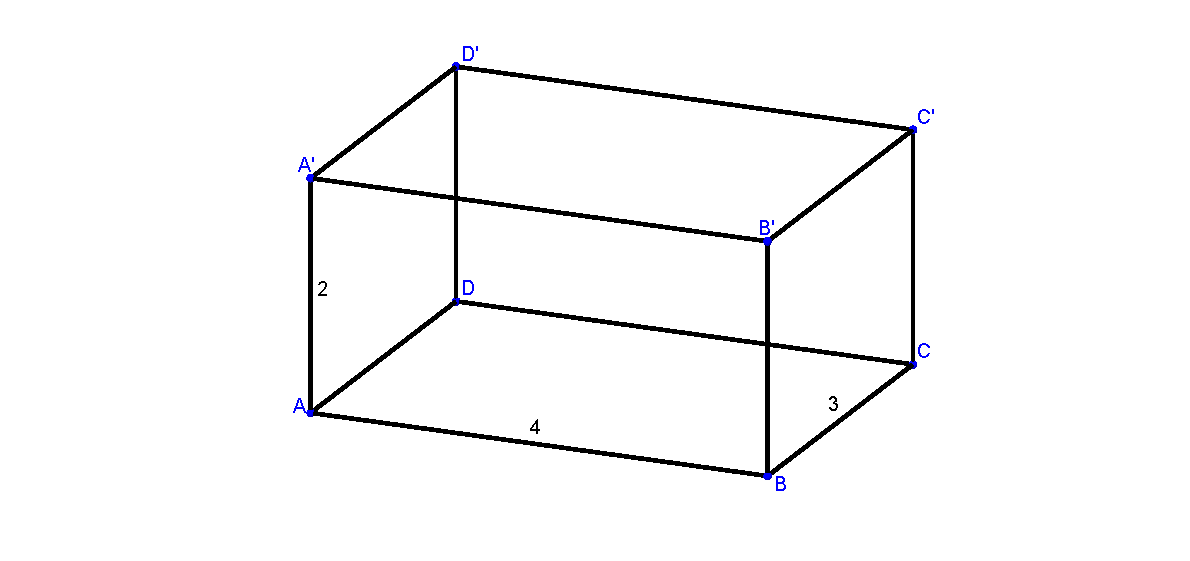 